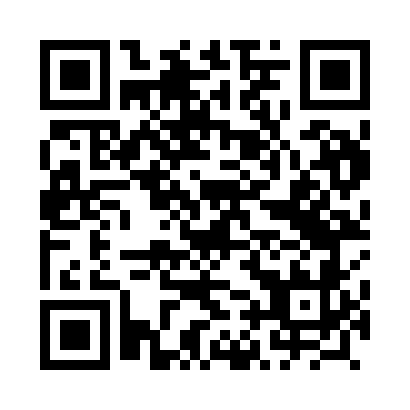 Prayer times for Mystki, PolandMon 1 Apr 2024 - Tue 30 Apr 2024High Latitude Method: Angle Based RulePrayer Calculation Method: Muslim World LeagueAsar Calculation Method: HanafiPrayer times provided by https://www.salahtimes.comDateDayFajrSunriseDhuhrAsrMaghribIsha1Mon4:316:341:045:317:369:312Tue4:286:311:045:327:389:343Wed4:256:291:045:337:399:364Thu4:216:271:035:357:419:395Fri4:186:241:035:367:439:416Sat4:156:221:035:377:459:437Sun4:126:201:035:387:469:468Mon4:096:171:025:407:489:489Tue4:066:151:025:417:509:5110Wed4:036:131:025:427:529:5411Thu3:596:101:015:437:549:5612Fri3:566:081:015:457:559:5913Sat3:536:061:015:467:5710:0114Sun3:506:041:015:477:5910:0415Mon3:466:011:005:488:0110:0716Tue3:435:591:005:498:0210:1017Wed3:395:571:005:518:0410:1218Thu3:365:551:005:528:0610:1519Fri3:325:521:005:538:0810:1820Sat3:295:5012:595:548:0910:2121Sun3:255:4812:595:558:1110:2422Mon3:225:4612:595:568:1310:2723Tue3:185:4412:595:578:1510:3024Wed3:145:4212:595:598:1710:3325Thu3:115:4012:586:008:1810:3726Fri3:075:3712:586:018:2010:4027Sat3:035:3512:586:028:2210:4328Sun2:595:3312:586:038:2410:4629Mon2:555:3112:586:048:2510:5030Tue2:515:2912:586:058:2710:53